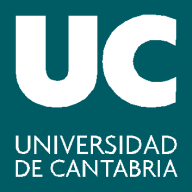 IMPRESO DE RENUNCIAALUMNOS DE INTERCAMBIO   -   CURSO 2018-2019D./Dña.:DNI: Facultad/Escuela:  Titulación:Por la presente, RENUNCIO a todos los efectos, a la plaza de intercambio que me ha sido asignada:(indicar código universidad asignada): ………………………………………………………………………………………………....... para cursar estudios como alumno de intercambio durante el curso académico 2018-2019.Santander,  a .............. de .................................................. de 2018.Fdo. .............................................................